ΣΥΛΛΟΓΟΣ ΓΟΝΕΩΝ & ΚΗΔΕΜΟΝΩΝ 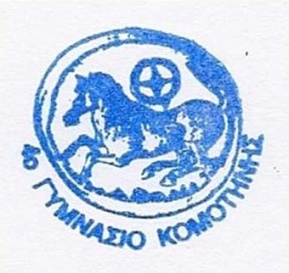     4ου ΓΥΜΝΑΣΙΟΥ ΚΟΜΟΤΗΝΗΣ                                                                                                                                                                 ΚΟΜΟΤΗΝΗ 10/12/2019ΕΝΗΜΕΡΩΣΗ ΓΟΝΕΩΝΠρος : Γονείς και Κηδεμόνες μαθητών και μαθητριών 4 ου Γυμνασίου ΚομοτηνήςΘέμα : Ενημέρωση για τον Σύλλογο - Ετήσια Συνδρομή – ΔράσειςΑγαπητοί  Γονείς και Κηδεμόνες,  Είμαστε το νέο συμβούλιο του Συλλόγου Γονέων και  Κηδεμόνων του σχολείου μας και θα θέλαμε να συστηθούμε και να σας ενημερώσουμε για τις ιδέες και τις προθέσεις μας.Το νέο Συμβούλιο αποτελείται από 7 τακτικά μέληΟ Πρόεδρος:…….ΧαλατζΊδης  Βασίλειος                                                                                                 Αντιπρόεδρος:… Σουλεϊμάν Τσαούς Βηλδάν                                                                         Γραμματέας:…….Ραλούση Σοφία    Ταμίας:…………….Ελευθεριάδης ΝίκοςΤα Μελή:         1) Μητσοπούλου Ευδοκία                           2) Σιτζήκ Εμίν Κιαμήλ                          3) Χουσεϊν Σελαετήν Ο βασικός ρόλος του Συλλόγου Γονέων είναι να βρίσκεται κοντά στο σχολείο, αρωγός σε κάθε επιδίωξη και προσπάθεια της Διεύθυνσης και του Συλλόγου Διδασκόντων, με απώτερο σκοπό την επίτευξη και διατήρηση των, όσο το δυνατόν, καλύτερων συνθηκών εκπαίδευσης και σχολικής ζωής για τα παιδιά μας.  Ως εκ τούτου, βασικό μέλημά μας είναι να στηρίζουμε τη σχολική κοινότητα με κάθε μέσο που μπορούμε να διαθέσουμε (οικονομική συνεισφορά, ιδέες, προτάσεις, εθελοντική προσωπική ενασχόληση, κλπ.).  Ως Δ.Σ. προσβλέπουμε και επιζητούμε τη συμμετοχή όσο το δυνατόν περισσότερων γονέων, καθώς, εκτός από την ετήσια συνδρομή, ο κάθε ένας από εμάς έχει να προσφέρει κάτι διαφορετικό και αξιόλογο, ανάλογα με τις εμπειρίες και τα ενδιαφέροντά του. Δεδομένου ότι μόνο με σύμπνοια και συνεργασία επιτυγχάνονται οι στόχοι, κάθε συνεισφορά είναι πολύτιμη!Σας περιμένουμε δίπλα μας, ως ενεργά μέλη. Ετήσια συνδρομή: Αποτελεί τον κύριο πόρο εσόδων για τον Σύλλογό μας, με την καταβολή της οποίας εγγράφεστε αυτόματα στον Σύλλογο Γονέων και μπορείτε να συμμετέχετε στις διεργασίες του εσείς και τα παιδιά σας. Το ποσό είναι:€10,00 για έναν μαθητή €15,00 για δυο μαθητές (αδέλφια) €20,00 για τρεις μαθητές και πάνω (αδέλφια)Όλα τα έσοδα του Συλλόγου καλύπτουν αποκλειστικά τις ανάγκες των παιδιών μας και του σχολείου.Δράσεις: Κατά τη διάρκεια της σχολικής χρονιάς και της θητείας μας, θα σχεδιάζουμε και θα πραγματοποιούμε:δρώμενα με κοινωνικό και πολιτιστικό χαρακτήρα για το σύνολο της σχολικής κοινότητας (μαθητές, γονείς-κηδεμόνες, καθηγητές)Εκπαιδευτικές εκδρομές και εξορμήσεις ενέργειες με στόχο τη διαρκή οικονομική επάρκεια του Συλλόγου, για να μπορέσουμε να εξασφαλίσουμε την απρόσκοπτη συνέχιση του σημαντικού έργου που διατελεί. Είναι πολύ σημαντικό να ανταποκριθούμε όλοι!Ως νεοσύστατο Δ.Σ., θα ξεκινήσουμε με τις βασιλόπιτες των μαθητών και καθηγητών, η κοπή των οποίων θα γίνει μετά το πέρας των διακοπών των Χριστουγέννων και θα   προσφέραμε:Βασιλόπιτες, μια ανά τμήμα USB 64GB, ένα για κάθε μαθητή ανά τμήμα που θα τύχει το φλουρί, 1 χειροποίητο γούρι 2020,  για τον αντίστοιχο τυχερό καθηγητή,  Ολοκληρώνοντας, θα θέλαμε να σας ενημερώσουμε ότι η μηνιαία τακτική συνέλευση του Δ.Σ. έχει οριστεί για την 1η Τετάρτη κάθε μήνα, και ώρα  19:00μ.μ. στο χώρο του σχολείου, στην οποία όποιο μέλος του Συλλόγου επιθυμεί μπορεί να παρευρίσκεται.Θα μας βρείτε και στην επίσημη ομάδα μας στο Facebook ως:ΣΥΛΛΟΓΟΣ ΓΟΝΕΩΝ & ΚΗΔΕΜΟΝΩΝ 4ou ΓΥΜΝΑΣΙΟΥ ΚΟΜΟΤΗΝΗΣhttps://www.facebook.com/groups/2864712826874871/Σας ευχαριστούμε θερμά εκ των προτέρων!